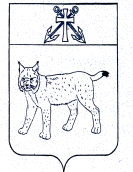 АДМИНИСТРАЦИЯ УСТЬ-КУБИНСКОГОМУНИЦИПАЛЬНОГО ОКРУГАПОСТАНОВЛЕНИЕс. Устьеот 09.01.2023                                                                                                       № 30Об организации пропускного режима в административном здании, расположенном по адресу:  с.Устье, ул. Октябрьская, д.8                В соответствии с Федеральным законом  от 28 декабря 2010 года № 390-ФЗ «О безопасности», в  целях создания условий для безопасного функционирования администрации округа  и расположенных в административном  здании учреждений,  обеспечения безопасности граждан,  исключения возможности бесконтрольного входа посторонних лиц,  предотвращения хищений материальных ценностей, в соответствии со ст.  42 Устава округа администрация округаПОСТАНОВЛЯЕТ:               1. С 1 января 2023 года  осуществление пропускного режима в административном здании, расположенном по адресу: с. Устье,  ул. Октябрьская, д. 8 (далее - административное здание)  возложить на МУ «Центр материально-технического обеспечения учреждений района».               2. Утвердить Положение об организации пропускного режима в административном здании (приложение 1).               3.  Утвердить Инструкцию по пропускному режиму в  административном здании (приложение  2).4. Утвердить  формы документов по обеспечению пропускного режима в административном   здании: - разовый и  электронный пропуск для входа в здание  (приложение 3);-журнал регистрации посетителей (приложение 4);-журнал учета выдачи и возврата электронных пропусков (приложение 5).5. Признать утратившим силу следующие постановления администрации района:- от 28 января 2019 года № 67 «Об организации пропускного режима в здании администрации Усть-Кубинского муниципального района»;- от 19 апреля 2019 года № 370 «О внесении изменений в постановление администрации района  от 28 января 2019 года № 67 «Об организации пропускного режима в здании администрации Усть-Кубинского муниципального района».6. Контроль за исполнением настоящего постановления возложить на начальника отдела безопасности, мобилизационной работы, ГО и ЧС  администрации  округа Широкова А.А.8. Настоящее постановление вступает в силу после его подписания и подлежит официальному  опубликованию.Глава округа                                                                                                      И.В. БыковПоложение об организации пропускного режима в  административном здании (далее – Положение)1. Общие положения1.1. Настоящее Положение определяет организацию пропускного режима в административном здании как совокупность мероприятий и правил, исключающих возможность бесконтрольного входа (выхода) лиц, вноса (выноса), ввоза (вывоза) имущества.1.2. Пропускной режим в административном здании  устанавливается в целях:1.2.1.Исключения несанкционированного проникновения в административное здание  посторонних лиц.1.2.2. Исключения проноса в административное  здание взрыво- и пожароопасных материалов, отравляющих веществ, других опасных предметов, всех видов оружия и боеприпасов.1.2.3. Предотвращения хищений материальных ценностей из здания администрации.1.3. Пропускной режим осуществляется на основе следующих принципов:1.3.1. Законности.1.3.2. Уважения и соблюдения прав и свобод человека и граждан.1.3.3. Централизованного руководства.1.4. Организация и контроль пропускного режима возлагаются на Муниципальное учреждение «Центр материально-технического обеспечения учреждений района».2. Организация пропускного режима2.1. Для осуществления пропускного режима в административном здании организуется пост с функциями контрольно-пропускного пункта  (далее - КПП), состоящий из одного дежурного. Пропуск в административное  здание  осуществляется через центральный вход. 2.2. Порядок входа в административное здание:2.2.1. Посетители - по  разовым пропускам с записью в Журнале регистрации посетителей  (далее – в Журнале).2.2.2. Работники органов, структурных подразделений администрации  округа, Представительного Собрания Усть-Кубинского муниципального округа, муниципальных учреждений и предприятий, подведомственных администрации округа,   – по электронным пропускам.2.2.3. Участники организованных мероприятий (совещаний, заседаний и т.п.) - по спискам  ответственных за проведение мероприятия и документу, удостоверяющему личность.2.2.4. Работники органов государственного надзора и контроля (МВД, МЧС, ФСБ, прокуратуры и другие),  имеющие в соответствии с действующим законодательством право беспрепятственного посещения объектов,  право беспрепятственного доступа на объекты надзора и контроля (при исполнении служебных обязанностей), - по служебному удостоверению.2.2.5. Лица, указанные в Перечне (приложение 1 к настоящему Положению), по служебным удостоверениям или паспортам гражданина Российской Федерации, удостоверяющим личность, с отметкой в журнале регистрации посетителей (приложение 4 к настоящему постановления).2.3. Посетители допускаются в административное  здание  в часы личного приема граждан и по  предварительной записи на прием к  Главе  округа и его заместителям.2.4. Прибывшие на прием  посетители, не имеющие электронного пропуска, регистрируются в Журнале дежурным с выдачей разового пропуска. Для регистрации в Журнале и выдаче разового пропуска посетителем предъявляется один из следующих документов: паспорт, временное удостоверение личности, выданное на период оформления  паспорта в порядке,  утвержденном уполномоченным федеральным органом, военный билет, временное удостоверение, выданное взамен военного билета, справка установленной формы, выданная гражданам Российской Федерации, находящимся в местах содержания под стражей  подозреваемых и обвиняемых, в порядке, утвержденном уполномоченным органом исполнительной власти.2.5. Лица с явными признаками алкогольного, наркотического или иного токсического опьянения в административное  здание не допускаются.2.6. Все лица, проходящие через  КПП, обязаны предъявить электронный пропуск, или иной документ, указанный в пункте 2.4 настоящего Положения  дежурному, осуществляющему пропускной режим в здании администрации. В случае отсутствия документа, дающего право на вход в здание администрации, или документа, удостоверяющего личность, посетитель в здание  администрации не допускается.2.7. Разрешается вход в здание лицам, имеющим при себе портфели, дипломаты, папки, дамские сумки, полиэтиленовые пакеты. Лица с объемными сумками, чемоданами, коробками, иной крупногабаритной ручной кладью в административное  здание не пропускаются.2.8. Вынос из здания администрации материальных средств осуществляется по распоряжению руководителя администрации округа, управляющего делами администрации района или руководителя МУ «Центр материально-технического обеспечения учреждений района».2.9. Электронные пропуска выдаются на основании заявок, направленных на имя руководителя  МУ «Центр материально-технического обеспечения учреждений района» и учитываются в журнале учета выдачи и возврата электронных пропусков (приложение 5 к настоящему постановлению).2.10. Учет   и  контроль   за выдачей  и возвратом электронных пропусков  и учета разовых пропусков осуществляет  сотрудник МУ «Центр материально-технического обеспечения учреждений района».2.11. Срок действия электронного пропуска для входа в административное  здание является бессрочным, при увольнении или переводе по службе  указанных в пунктах 2.2.2 работников (служащих, руководителей) организаций, учреждений электронный пропуск сдается  в МУ «Центр материально-технического обеспечения учреждений района».2.12. В случаях  утраты, повреждения электронного пропуска владелец пропуска немедленно представляет докладную в МУ «Центр материально-технического обеспечения учреждений района». Комиссией составляет акт  (приложение 2 к Положению).2.13. Разовые пропуска уничтожаются в день возврата на пост охраны, журнал учета разовых пропусков через 5 лет после его окончания (приложение 3 к Положению).2.14. Список на выдачу электронных пропусков утверждается руководителем администрации округа по согласованию с управляющим делами администрации округа и начальником отдела безопасности, мобилизационной работы, ГО и ЧС администрации округа.Приложение 1 
к Положению ПЕРЕЧЕНЬлиц, имеющих право  на вход в административное  зданиеI. По служебному удостоверению           1. Работники Правительства Вологодской области, работники федеральных и областных департаментов и ведомств.           2. Депутаты Государственной Думы Российской Федерации и члены Совета Федерации Федерального Собрания Российской Федерации, депутаты Законодательного Собрания Вологодской области и их помощники.           3. Депутаты Представительного Собрания Усть-Кубинского муниципального округа.           4. Мировые судьи, судьи общей юрисдикции и судьи обслуживающие  территорию Усть-Кубинского муниципального  района.           6. Работники территориальных (по Усть-Кубинскому муниципальному району) органов внутренних дел, органов Федеральной службы безопасности Российской Федерации, органов прокуратуры, министерства по чрезвычайным ситуациям и  иных правоохранительных органов.7. Члены территориальной избирательной  комиссии Усть-Кубинского муниципального округа.II. Документу удостоверяющему личность1. Работники муниципальных организаций Усть-Кубинского муниципального округа.Приложение 2 
к Положению ФормаАКТ _______о замене, перерегистрации, возврате, уничтожении и утрате электронного пропускаКомиссией в составе:Председатель комиссии ________________________________________________,(должность, Ф.И.О.)члены комиссии:_____________________________________________________________________,(должность, Ф.И.О.)_____________________________________________________________________,(должность, Ф.И.О.)_____________________________________________________________________,(должность, Ф.И.О.)в соответствии с Положением об организации пропускного режима в административное здание,  утвержденным постановлением администрации округа  от ________________ № ________ Электронные удостоверения с записями в акте сверили и уничтожили "____"____________ 20____ г.Председатель комиссии ___________________                                                                    (подпись)Члены комиссии:___________________              (подпись)__________________           (подпись)___________________              (подпись)Настоящий акт составлен в одном экземпляре, который подлежит хранению в соответствии с действующим законодательством."___"___________ 20__ г.Приложение 3 
к Положению ФормаАКТ _______об  уничтожении журнала разовых пропусков Комиссией в составе:Председатель комиссии ________________________________________________,(должность, Ф.И.О.)члены комиссии:_____________________________________________________________________,(должность, Ф.И.О.)_____________________________________________________________________,(должность, Ф.И.О.)_____________________________________________________________________,(должность, Ф.И.О.)в соответствии с Положением об организации пропускного режима в административном здании, расположенном по адресу:  с.Устье, ул. Октябрьская, д.8,утвержденным постановлением администрации округа от ________________ № ________, отобраны к уничтожению следующие разовые пропуска: Разовые пропуска перед уничтожением с записями в акте сверили и уничтожили "____"____________ 20____ г.Председатель комиссии ___________________                                                                    (подпись)Члены комиссии:___________________           (подпись)__________________              (подпись)___________________            (подпись)Настоящий акт составлен в одном экземпляре, который подлежит хранению в соответствии с действующим законодательством."___"___________ 20__ г.ИНСТРУКЦИЯ по пропускному режиму в административное  здание1. Общие положения1.1. Настоящая Инструкция определяет порядок организации пропускного режима в административное здание, именно порядок пропуска работников  органов, структурных подразделений администрации  округа, Представительного Собрания  округа, работников муниципальных учреждений и предприятий (далее - работников), подведомственных администрации округа, посетителей и вноса (выноса) материальных ценностей в административное  здание.1.2. Для осуществления пропускного режима в административное здание организуется круглосуточный пост с функциями КПП (кабинет № 1).Дежурство на КПП  осуществляется одним дежурным, в соответствии с графиком дежурства на КПП, утвержденным руководителем МУ ««Центр материально-технического обеспечения учреждений района».1.3. Пропуск  в  административное  здание работников  и посетителей осуществляется через центральный вход.1.4. Запасный выход закрыт, используется для эвакуации работников и посетителей.2. Документы, дающие право на вход в  административное здание2.1. Пропуск в административное  здание осуществляется на основании следующих документов:2.1.1. Посетители - по  разовым пропускам с записью в Журнале регистрации посетителей  (далее – в Журнале);2.1.2. Работники  – по электронным пропускам.2.1.3. Участники организованных мероприятий (совещаний, заседаний и т.п.) - по спискам руководителей  органов, структурных подразделений, ответственных за проведение мероприятия, и документу, удостоверяющему личность.2.1.4. Работники органов государственного надзора и контроля (МВД, МЧС, ФСБ, прокуратуры и другие),  имеющие в соответствии с действующим законодательством право беспрепятственного посещения объектов,  право беспрепятственного доступа на объекты надзора и контроля (при исполнении служебных обязанностей), - по служебному удостоверению.2.1.5. Лица, указанные в Перечне (приложение 1 к Положению об организации пропускного режима в здании администрации Усть-Кубинского муниципального района), по служебным удостоверениям или паспортам гражданина Российской Федерации, удостоверяющим личность, с отметкой в журнале регистрации посетителей.3. Обеспечение пропускного режима3.1. Посетители допускаются в административное  здание в часы личного приема граждан и по предварительной записи на прием  к Главе  округа  и его заместителям. 3.2. Прибывшие на прием посетители, не имеющие электронного пропуска, регистрируются в Журнале  дежурным с выдачей  разового пропуска. Для регистрации в Журнале и выдаче разового пропуска посетителем предъявляется один из следующих документов: паспорт, временное удостоверение личности, выданное на период оформления  паспорта в порядке,  утвержденном уполномоченным федеральным органом, военный билет, временное удостоверение, выданное взамен военного билета, справка установленной формы, выданная гражданам Российской Федерации, находящимся в местах содержания под  стражей подозреваемых и обвиняемых, в порядке, утвержденном уполномоченным органом исполнительной власти.3.3. Лица с явными признаками алкогольного, наркотического или иного токсического опьянения в административное  здание не допускаются.3.4. Все лица, проходящие через КПП, обязаны предъявить служебное удостоверение, или иной документ, указанный в пункте 3.2 Настоящей инструкции  в развернутом виде лицу, осуществляющему пропускной режим в административном  здании. В случае отсутствия документа, дающего право на вход в административное здание, или документа, удостоверяющего личность, посетитель в административное здание  не допускается.3.5. При проверке документов дежурный обязан обратить особое внимание на:3.5.1. Принадлежность документа его предъявителю.3.5.2. Наличие соответствующей печати и подписи лица, выдавшего документ.3.5.3. Наличие в списках посетителя.3.5.4. Отсутствие исправлений и подчисток в документе.3.6. При обнаружении недействительного документа, удостоверяющего личность, дежурный обязан приостановить пропуск лица, доложить о случившемся в отделение  полиции МО МВД России «Сокольский»   и отдел безопасности, мобилизационной работы, ГО и ЧС администрации округа и действовать в соответствии с полученными указаниями.3.7. Разрешается вход в административное здание  лицам, имеющим при себе портфели, дипломаты, папки, дамские сумки, полиэтиленовые пакеты. Лица с объемными сумками, чемоданами, коробками, иной крупногабаритной ручной кладью в административное  здание не пропускаются.3.8. В случае обнаружения у граждан предметов, веществ, которые могут быть идентифицированы как химическое, бактериологическое оружие, взрывоопасные предметы - немедленно доложить дежурному отделения полиции,  принять меры к освобождению холла здания администрации и зоны контроля от сотрудников и посетителей. Закрыть входную дверь до особого распоряжения, не допускать контакта с веществом, предметом до прибытия сотрудников полиции.3.9. Пропуск в административное  здание лиц с профессиональной видео записывающей аппаратурой осуществляется с уведомлением управляющего делами администрации округа, исполняющего функции режимно-секретного подразделения3.10. В случае возникновения аварии (повреждения) электросети, канализации, водопровода, отопительной системы, при вызове скорой медицинской помощи, при пожаре аварийные расчеты, экипажи скорой медицинской помощи и пожарные расчеты допускаются беспрепятственно.3.11. Разрешается проход несовершеннолетних детей работников. В журнале регистрации посетителей делается соответствующая запись.3.12. При выходе из административного здания посетителей в Журнале регистрации  дежурным делается отметка о времени окончания посещения. 3.13. Электронные пропуска выдаются на основании заявок, направленных на имя руководителя МУ «Центр МТО учреждений района»  и учитываются в журнале учета выдачи и возврата электронных пропусков (приложение 5 к постановлению администрации округа) 3.14. Срок действия электронного пропуска для входа в административное  здание  является бессрочным, при увольнении или переводе по службе  указанных в пунктах 2.1.2  работников  электронный пропуск сдается в МУ «Центр МТО учреждений района». 4. Порядок пропуска в административное  зданиев нерабочее и ночное время, выходные и праздничные дни4.1. Пропуск в административное  здание в нерабочее и ночное время, выходные и праздничные дни ограничен. В административное  здание допускаются беспрепятственно Глава округа, заместители Главы округа, управляющий делами администрации округа, сотрудники отдела безопасности, мобилизационной работы, ГО и ЧС администрации округа, должностные лица МУ «Центр материально-технического обеспечения учреждений района, должностные лица МУ Усть-Кубинского района «Аварийно-спасательная служба», дежурные, диспетчера  ЕДДС, при исполнении ими служебных обязанностей.4.2. В случае исполнения своих служебных обязанностей работники могут быть допущены на свое рабочее место с разрешения дежурного, о чем делается запись в Журнале регистрации посетителей.4.3. В случае аварии (повреждения) электросети, канализации, водопровода или отопительной системы и выполнения других срочных работ в ночное время, выходные и праздничные дни пропуск работников аварийных служб осуществляется беспрепятственно. К месту аварии вызывается работник МУ «Центр материально-технического обеспечения учреждений района». В журнале учета сообщений ЕДДС делается соответствующая запись.5. Организация и порядок производства ремонтно-строительных работ в административном здании             5.1. Ремонтно-строительные работы в административном здании производятся по планам работ и служебным запискам, подписанным  руководителем МУ «Центр материально-технического обеспечения учреждений района» с указанием фамилии работника по эксплуатации зданий и сооружений, осуществляющего контроль  за производством работ.5.2. Специалисты и работники подрядных строительных организаций пропускаются в здание по служебным запискам или заявкам МУ «Центр материально-технического обеспечения учреждений района». Для встречи и сопровождения этой категории лиц назначается ответственный работник.6. Действия в случае возникновения чрезвычайной ситуации в здании администрации    6.1. В случае возникновения чрезвычайной ситуации в административном здании независимо от необходимости проведения эвакуации пропуск посетителей в административное  здание прекращается.                 6.2. В случае возникновения чрезвычайной ситуации в административном здании  решение о проведении эвакуации работников  и материальных ценностей, документов  принимает глава округа, либо лицо, исполняющее его обязанности, в их отсутствие управляющий делами администрации округа  или начальник отдела безопасности, мобилизационной работы, ГО и ЧС администрации округа.             6.3. По установленному сигналу оповещения (сирена, звонок) все лица, находящиеся в административном здании, эвакуируются из здания согласно плану эвакуации.7. Порядок пропуска в режимные помещения7.1. Пропускной режим в режимные помещения администрации округа устанавливается главой округа.8. Порядок выноса материальных средств из  административного здания              8.1. Материальные ценности, являющиеся собственностью учреждений, расположенных в административной здании, а также личное имущество работников (оргтехника, мебель, оборудование) из здания выносятся (вывозятся) по устному или письменному распоряжению лица, отдавшего указание на эвакуацию из административного здания.           8.2.   При эвакуации имущества  из режимно-секретного  и выделенного помещения администрации округа в место их временного размещения  (Отделение полиции МО МВД России «Сокольский») по устному распоряжению  главы  округа, управляющего делами администрации округа, исполняющего функции режимно-секретного подразделения администрации округа.                                                                              УТВЕРЖДЕНАФорма  разового  и электронного  пропуска для входа в административное  здание Усть-Кубинского муниципального округа1. Разовый пропуск2. Электронный пропуск  – пластиковая карта с регистрационным номером.                                                                              УТВЕРЖДЕНА ЖУРНАЛ РЕГИСТРАЦИИ ПОСЕТИТЕЛЕЙ                                                                               УТВЕРЖДЕНАЖУРНАЛрегистрации учета выдачи и возврата электронных пропусковдля входа в административное  здание Усть-Кубинского муниципального округаУТВЕРЖДЕНОпостановлением администрации округа  от 09.01.2023 № 30(приложение 1)                    Nп/пНомер электронного удостоверения, дата выдачиДолж-ностьФамилия, имя,отчествоПримеча-ние12345Nп/пНаименование пропускаНомер пропускаПериодПримечание12345УТВЕРЖДЕНАпостановлением администрации округа  от 09.01.2023 № 30                  (приложение 2)постановлением администрации округа от 09.01.2023 № 30                                               (приложение 3)Корешок пропускаЛиния отрезаВыдается на руки посетителюПропуск №______Линия отрезаПропуск №_______ВыданЛиния отрезавыдан                                              (Ф. И. О)Линия отреза                                           (Ф. И. О)Дата «___»_______ 20___ года время выдачи «___» час. «___» мин.Пропуск выдал:Линия отрезаНаправляется на прием в кабинет №___Дата «___»_______ 20___ года время выдачи «___» час. «___» мин.Линия отрезаВремя окончания приема у специалиста                (подпись)          (фамилия, инициалы)Линия отрезапостановлением администрации округа от 09.01.2023 № 30                                               (приложение 4)ДатаФ.И.О.Представленный документ и его номерКатего-рия лицВремя входаВремя выхода123456постановлением администрации округа от 09.01.2023 № 30(приложение 5)№ служебно-го удостоверенияДата выдачиФами-лия, имя, отчествоДолжность подразделениеПод-пись владе-льца пропускаПод-пись ответственного лица, дата сдачи№, дата акта об унич-тоже-нии слу-жеб-ного удос-тове-рения1234567